Dětský den v MŠpro děti a rodiče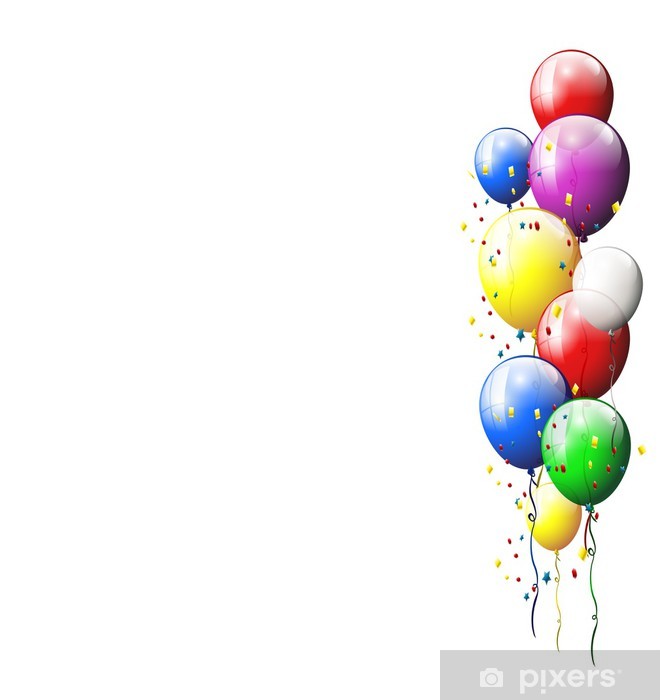 KDY: Úterý 1. 6. (za příznivého počasí)ZAČÁTEK: 15:00KDE: Zahrada MŠ (na straně u úřadu)PROGRAM: Od 15:00 do 16:00 je zajištěný program pro děti na téma CESTOVÁNÍ. Od 16:00 bude možnost opékání párků. Po celou dobu bude pro děti připraveno 5 soutěžních stanovišť.OBČERSTVENÍ: K zakoupení bude káva, čaj a nějaká dobrotka, kterou nám upečou paní kuchařky. 
CENA: 30Kč za dítě (na připravený program). Zaplaťte prosím do 1. 6. Vaší paní učitelce.Těšíme se na Vás 